§2062.  Motorcycles1.  Seating.  Seating on a motorcycle is as follows.A.  A person operating a motorcycle may ride only on the permanent and regular seat attached.  [PL 1993, c. 683, Pt. A, §2 (NEW); PL 1993, c. 683, Pt. B, §5 (AFF).]B.  More than 2 persons may not ride on a motorcycle.  [PL 1993, c. 683, Pt. A, §2 (NEW); PL 1993, c. 683, Pt. B, §5 (AFF).]C.  The number of passengers in a sidecar attached to a motorcycle may not exceed the number of permanent seats for which the sidecar has been designed, to a maximum of 2 persons.  [PL 1993, c. 683, Pt. A, §2 (NEW); PL 1993, c. 683, Pt. B, §5 (AFF).]D.  A passenger may only ride on permanent seating with no more than one passenger occupying each seat.  [PL 1993, c. 683, Pt. A, §2 (NEW); PL 1993, c. 683, Pt. B, §5 (AFF).][PL 1993, c. 683, Pt. A, §2 (NEW); PL 1993, c. 683, Pt. B, §5 (AFF).]2.  Headlight.  When the motorcycle is on a public way, the motorcycle's headlight must be on.[PL 1993, c. 683, Pt. A, §2 (NEW); PL 1993, c. 683, Pt. B, §5 (AFF).]3.  Handlebars.  A person may not operate on a public way a motorcycle equipped with handlebars whose handgrips are higher than the shoulder level of the operator.[PL 1993, c. 683, Pt. A, §2 (NEW); PL 1993, c. 683, Pt. B, §5 (AFF).]4.  Lane use; motorcycles and mopeds.  Lane use by motorcycles and mopeds is restricted as follows.A.  An operator of a motorcycle other than a moped may fully use a lane.  [PL 2003, c. 452, Pt. Q, §41 (NEW); PL 2003, c. 452, Pt. X, §2 (AFF).]B.  More than 2 motorcycles may not be operated abreast within the same lane, and an autocycle may not be operated abreast with any motor vehicle within the same lane.  [PL 2019, c. 345, §7 (AMD).]C.  A motor vehicle may not be driven in such a manner as to deprive a motorcycle of the full use of a lane.  [PL 2003, c. 452, Pt. Q, §41 (NEW); PL 2003, c. 452, Pt. X, §2 (AFF).]D.  A moped may be operated only in single file and as far as practicable to the right side of the way at all times, except when making a left turn.  [PL 2003, c. 452, Pt. Q, §41 (NEW); PL 2003, c. 452, Pt. X, §2 (AFF).][PL 2019, c. 345, §7 (AMD).]5.  Passing.  A motorcycle operator may not overtake or pass in the lane occupied by the vehicle being overtaken, except for passing a bicycle or a roller skier.  This subsection does not apply to a law enforcement officer performing an officer's duties.[PL 2009, c. 484, §4 (AMD).]6.  Between lines.  A person may not operate a motorcycle between lanes of traffic or between adjacent lines or rows of vehicles.[PL 1993, c. 683, Pt. A, §2 (NEW); PL 1993, c. 683, Pt. B, §5 (AFF).]7.  Raising wheel.  A person may not intentionally or knowingly raise the front wheel of a motorcycle off the surface when operating it on a public way or any place where public traffic may reasonably be anticipated.[PL 1993, c. 683, Pt. A, §2 (NEW); PL 1993, c. 683, Pt. B, §5 (AFF).]SECTION HISTORYPL 1993, c. 683, §A2 (NEW). PL 1993, c. 683, §B5 (AFF). PL 2003, c. 452, §Q41 (AMD). PL 2003, c. 452, §X2 (AFF). PL 2005, c. 577, §28 (AMD). PL 2009, c. 484, §4 (AMD). PL 2019, c. 345, §7 (AMD). The State of Maine claims a copyright in its codified statutes. If you intend to republish this material, we require that you include the following disclaimer in your publication:All copyrights and other rights to statutory text are reserved by the State of Maine. The text included in this publication reflects changes made through the First Regular Session and the First Special Session of the131st Maine Legislature and is current through November 1, 2023
                    . The text is subject to change without notice. It is a version that has not been officially certified by the Secretary of State. Refer to the Maine Revised Statutes Annotated and supplements for certified text.
                The Office of the Revisor of Statutes also requests that you send us one copy of any statutory publication you may produce. Our goal is not to restrict publishing activity, but to keep track of who is publishing what, to identify any needless duplication and to preserve the State's copyright rights.PLEASE NOTE: The Revisor's Office cannot perform research for or provide legal advice or interpretation of Maine law to the public. If you need legal assistance, please contact a qualified attorney.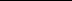 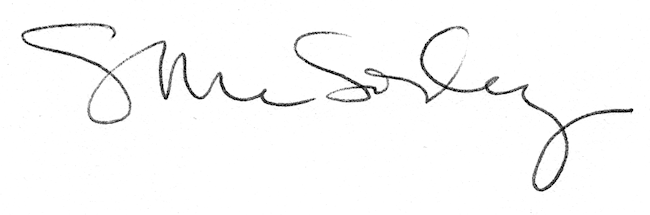 